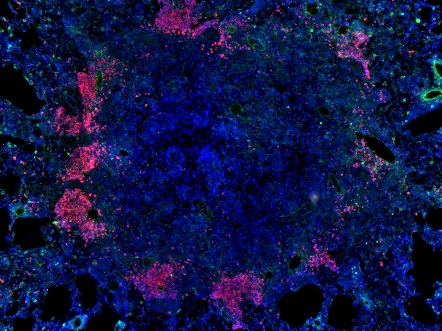 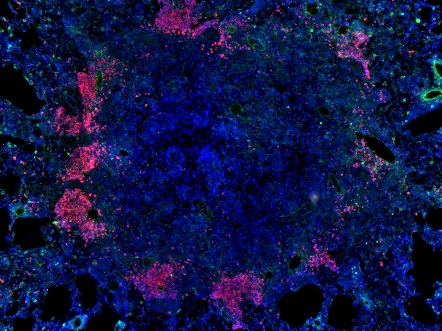 Предварительная программа11 мая 2016 года11 мая 2016 года11 мая 2016 года9 часов – начало регистрации9 часов – начало регистрации9 часов – начало регистрацииОткрытиеОткрытиеОткрытие10:10А. Эргешов, директор ЦНИИТПриветствие участникам10:20Т. К. Кондратьева, председатель ОргкомитетаПриветствие участникам10:25Денис Фальзон, ВОЗ Стратегия ВОЗ для победы над туберкулезом10:40А. ЭргешовНаправления научных исследований в ЦНИИТСессия 1. Туберкулез легких – воспаление и иммунный ответПредседатели: В. Я. Гергерт, О. В. ДемиховаСессия 1. Туберкулез легких – воспаление и иммунный ответПредседатели: В. Я. Гергерт, О. В. ДемиховаСессия 1. Туберкулез легких – воспаление и иммунный ответПредседатели: В. Я. Гергерт, О. В. Демихова11:00Пленарная лекцияДэвид МакМаррей Легочное воспаление в модели туберкулеза на морских свинкахПерерыв 11:50 Перерыв 11:50 Перерыв 11:50 12:10Пленарная лекцияС. А. НедоспасовРазнонаправленная активность ТНФ in vivo и новые подходы к противоцитокиновой терапии13:00 - Обед13:00 - Обед13:00 - Обед                        14:00А. С. АптЭкспериментальная генетика туберкулезной инфекции14:50В. ЕремеевИнтерфероны типа 1 и сапозин D при туберкулезном легочном воспалении 15:40И. В. ЛядоваДостижения и проблемы в понимании иммунопатогенеза туберкулезной инфекции16:40Фуршет-приветствиеФуршет-приветствие12 мая 2016 года12 мая 2016 года12 мая 2016 годаСессия 2. Туберкулез легких – клеточные популяции и патогенез Председатели: Дэвид МакМаррей и Т. К.  КондратьеваСессия 2. Туберкулез легких – клеточные популяции и патогенез Председатели: Дэвид МакМаррей и Т. К.  КондратьеваСессия 2. Туберкулез легких – клеточные популяции и патогенез Председатели: Дэвид МакМаррей и Т. К.  Кондратьева10:00И. А. Линге "Фенотипическая и функциональная характеристика В-лимфоцитов при туберкулезной инфекции у мышей10:50Оливье НейрольНе связанная с образованием антител функция В-клеток при туберкулезной инфекции Перерыв 11:50-12:10Перерыв 11:50-12:10Перерыв 11:50-12:1012:10Т. К. Кондратьева, А. С. АптВоспаление легочной ткани и его регуляция при экспериментальном туберкулезе13:00Игорь КрамникНекротические туберкулезные гранулемы: механизмы образования и терапевтические подходы14:00 – 15:00 обед14:00 – 15:00 обед14:00 – 15:00 обед15:00Анка ДорхойМиелоидные регуляторные клетки при легочных бактериальных инфекциях.15:50Г. А. КосмиадиЛокальный иммунный ответ в легких человека при туберкулёзной инфекции 18:00 – Прием для лекторов18:00 – Прием для лекторов18:00 – Прием для лекторов13 мая 2016 года13 мая 2016 года13 мая 2016 годаСессия 3. Нетуберкулезное воспаление легочной тканиПредседатели: А. С. Апт, Игорь КрамникСессия 3. Нетуберкулезное воспаление легочной тканиПредседатели: А. С. Апт, Игорь КрамникСессия 3. Нетуберкулезное воспаление легочной тканиПредседатели: А. С. Апт, Игорь Крамник                    11:00Евгений Ерусланов
Происхождение и роль АПК -подобных воспалительных гибридных нейтрофилов на ранней стадии рака легких в клинике11:50И. Э. СтепанянДиффузные интерстицальные заболевания легких воспалительной природыПерерыв 12:40-13:00Перерыв 12:40-13:00Перерыв 12:40-13:0013:00Е. И. ШмелевСаркоидоз – загадка природы13:45М. А. ШевченкоВзаимодействие клеток врожденного иммунитета дыхательных путей с Aspergillus fumigatus 14:30 Заключительные замечания14:30 Заключительные замечания14:30 Заключительные замечания14:45 – обед и разъезд участников14:45 – обед и разъезд участников14:45 – обед и разъезд участников